MirRunCup 2017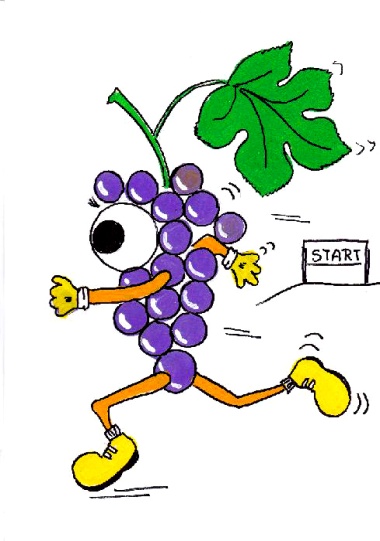 2. ročník běhu městem Miroslav8. závod 13. ročníku ZBP (Znojemský běžecký pohár)PROPOZICE ZÁVODUDen:				sobota 15. dubna 2017Místo startu: 		Miroslav, SVČ Miroslav, Kostelní 197/16Čas prezence: 		10:00 – 12:00Místo prezence:		SVČ (středisko volného času) Miroslav, Kostelní 197/16Startovné:			hlavní závod: 150,- Kč (placeno hotově při prezenci)				„HOBBY ZÁVOD“ 50,- Kč (placeno hotově při prezenci)Místo startu:		od budovy SVČ Miroslav, Kostelní 197/16Čas startu, tratě: 		13:15  „HOBBY ZÁVOD“  trať 2570 m				(pod záštitou Miroslavských strojíren, s.r.o.), 
                                          účastníci obdrží občerstvení, vítězové navíc poháry, 
                                          diplomy a věcné ceny.

                                          14:00 HLAVNÍ ZÁVOD tratě 5 140 m (2 okruhy) a 				10 280 m (4 okruhy)Popis tratě:		běh městem, asfaltový povrch, přes náměstí dlažební
                                          kostky, převýšení cca 30 m, převážně rovina, běží se 				okruhově - jeden okruh je 2570 m,Kategorie:			muži všechny tratě: do 39 (MA), 40-49 (MB), 50-59 				(MC), 60-69(MD), nad 70 (ME) 				ženy všechny tratě: do 34 (ŽA), 35-44 (ŽB), nad 45 (ŽC)				Body ZBP se započítávají  pouze na základě výsledků z 				tratě 	10280m pro muže a 5140m pro ženy.Přihlášky: 			posílejte na e-mail ddmmiroslav@gmail.com ve formě:
                                          Předmět e-mailu: MirRunCup 2017 
                                          Text e-mailu: 	 Jméno, Příjmení, ročník narození, 							  kategorie a délka tratě.
                                          Můžete použít i formulář na WEB stránkách 						Znojemského běhání s jeho vyplněním uložením a 					odesláním na výše uvedený e-mail:			 				http://www.znojemskebehani.ic.cz/ZBP/Formulare/prezencni karta.htmUzávěrka přihlášek:	v pondělí 10. dubna 2017 do 08:00 hod. Lze se přihlásit
                                          i po tomto termínu nebo i v místě startu, nelze ale pak 
                                          zaručit některé bonusyOdměny:			první 3 v každé kategorii obdrží pohár a diplom a věcné
                                          ceny, každý účastník přihlášený do uzávěrky přihlášek 
                                          obdrží funkční tričko MirRunCup 2017 a občerstvení,
                                          všechna startovní čísla budou slosována o ceny.Zázemí:			pro závodníky šatny, sprchy, toalety, pro všechny
                                          připraveno bohaté občerstvení a k tanci i poslechu bude
                                          hrát hudba. Parkovat lze na přilehlých parkovištích.Pořadatelé závodu: 	SVČ Miroslav a město MiroslavŘeditel závodu:		Petr Augusta, 773026858, petr.augusta64@seznam.cz    Další info: 	                      http://www.ddmmiroslav.wu.cz/mirruncup.html  Mapa tratě: 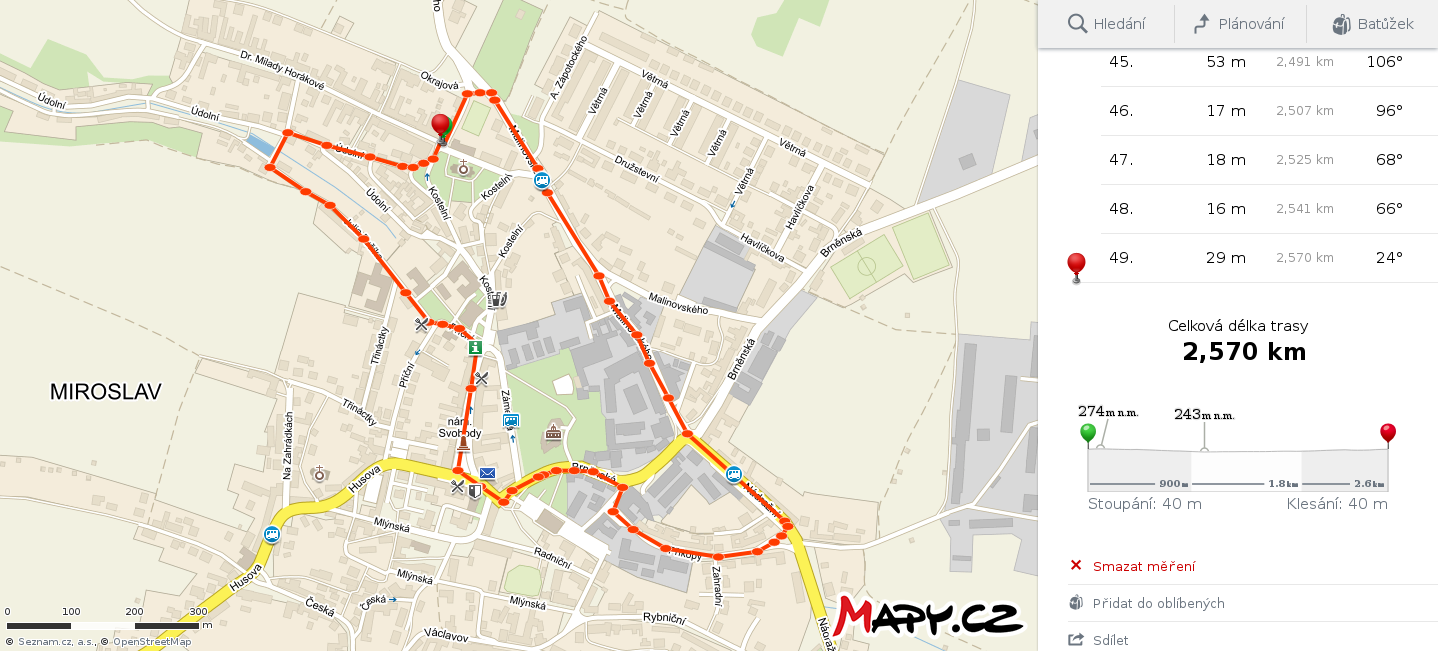 